                                                                    T.C.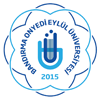                              BANDIRMA ONYEDİ EYLÜL ÜNİVERSİTESİ                                       SOSYAL BİLİMLER ENSTİTÜSÜ                DOKTORA YETERLİK SINAVI BAŞVURU TALEP DİLEKÇESİBANDIRMA ONYEDİ EYLÜL ÜNİVERSİTESİ………………………………………………………..ANABİLİM DALI BAŞKANLIĞINA	Anabilim Dalınız .................................................numaralı Doktora programı öğrencisiyim.	Gerekli en az ders yükünü başarıyla tamamlamış bulunmaktayım. Doktora Yeterlik Sınavına alınabilmem konusunda gereğini bilgilerinize arz ederim.											 ........./........./20….											    ................................................											  (Ad, Soyad, İmza)Ek- 1: Not Döküm Belgesi Madde 48 -  Derslerini, seminerini, kredisini ve AKTS kredisini başarıyla tamamlamak şartıyla yeterlik sınavına yüksek lisans derecesi ile kabul edilenler için en erken üçüncü, en geç beşinci yarıyılın sonunda; lisans derecesi ile kabul edilenler için ise en erken beşinci, en geç yedinci yarıyılın sonunda girmek zorundadır. Öğrenci, doktora yeterlik sınavına girme talebini ilgili enstitüye bildirir.  AdresEv Telefonİş  TelefonE-posta